Publicado en  el 04/11/2016 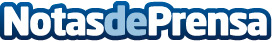 El nuevo objetivo de los hackers son las bombillas "inteligentes"Las llamas bombillas "inteligentes" como las Philips Hue ya han sido blancos de hackeo en el pasado, donde a pesar de que se necesita estar ante una situación bastante complicada, la vulnerabilidad está ahí. Datos de contacto:Nota de prensa publicada en: https://www.notasdeprensa.es/el-nuevo-objetivo-de-los-hackers-son-las Categorias: Telecomunicaciones Hardware E-Commerce Software http://www.notasdeprensa.es